DEFERIMENTO DAS INSCRIÇÕES - DiscentesInscrições deferidas em ordem alfabética: (com dia e horário da entrevista)O link para entrevista será enviado pelo email entre 14 h e 14 h e 30 min.1) Cláudia Aparecida de Paula – 11/10 às 15 h;2) Istefânia Aparecida Bedesque – 11/10 às 15 h e 15 min;3) Marco Aurélio Taveira Silva – 11/10 às 15 h e 30 min;4) Maria Clara de Oliveira – 11/10 às 15 h e 45 mim;5) Mateus de Paula dos Santos Silva – 11/10 às 16 h;6) Nicola Junio Paulista – 11/10 às 16 h e 15 mim;7) Pedro Henrique de Abreu – 11/10 às 16 h e 30 min;8) Rafael Gomes Moraes – 11/10 às 16 h e 45 mim.São João del Rei, 10/10/2022.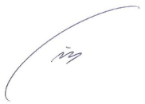 Prof. Fernando Otávio CoelhoCoordenador PIBID/FÍSICA